ANEXO AEu, _______________________________________________________________________,Matrícula_________________________, telefone Celular ( ) __________________________, E-mail_____________________________________________, linha de pesquisa _____________________________________________________________________________________________________ regularmente matriculado(a) no Programa de Pós-Graduação em Educação e Ensino de Ciências na Amazônia (PPGEECA/UEPA), venho respeitosamente solicitar ao Comissão Administrativa  do PPGEECA, a coorientação do professor(a) ___________________________________________________________________________, e-mail _____________________________________ atuante na instituição __________________________________________________________________________ e representante da linha de pesquisa______________________________________________. Esta solicitação está em comum acordo com meu orientador de pesquisa no programa, visto que essa interação tem muito a contribuir em minha pesquisa. Belém, _____ de ________________ de ________.__________________________________________________________Assinatura do(a) Aluno(a)__________________________________________________Assinatura do(a) Orientador(a)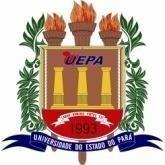 UNIVERSIDADE DO ESTADO DO PARÁPRÓ-REITORIA DE PESQUISA E PÓS-GRADUAÇÃOPROGRAMA DE PÓS-GRADUAÇÃO EM EDUCAÇÃO E ENSINO DE CIÊNCIAS NA AMAZÔNIA (PPGEECA)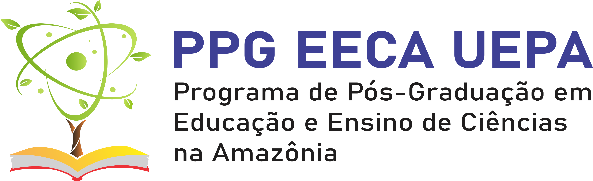 